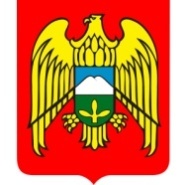 МЕСТНАЯ АДМИНИСТРАЦИЯ ГОРОДСКОГО ПОСЕЛЕНИЯ ЗАЛУКОКОАЖЕ ЗОЛЬСКОГО МУНИЦИПАЛЬНОГО РАЙОНА КАБАРДИНО-БАЛКАРСКОЙ РЕСПУБЛИКИ КЪЭБЭРДЕЙ-БАЛЪКЪЭР РЕСПУБЛИКЭМ И ДЗЭЛЫКЪУЭ МУНИЦИПАЛЬНЭ КУЕЙМ ЩЫЩ ДЗЭЛЫКЪУЭКЪУАЖЭ  КЪАЛЭ ЖЫЛАГЪУЭМ И  ЩIЫПIЭ АДМИНИСТРАЦЭКЪАБАРТЫ-МАЛКЪАР РЕСПУБЛИКАНЫ ЗОЛЬСК МУНИЦИПАЛЬНЫЙ  РАЙОНУНУ ЗАЛУКОКОАЖЕ ШАХАР ПОСЕЛЕНИЯСЫНЫ ЖЕР-ЖЕРЛИ АДМИНИСТРАЦИЯНЫ БАШЧЫСЫ  361700,  Кабардино – Балкарская  Республика, Зольский район  п.Залукокоаже, ул. Калмыкова, 20                                                                                                                                  тел (86637) 4-15-62;  (86637) факс 4-11-88;         Zalukokoage @ kbr.ru                                                                                                                                                                                   10. 01. 2022.                                           ПОСТАНОВЛЕНИЕ  № 5                                                                                              УНАФЭ  № 5                                                                                            БЕГИМ  № 5 О внесении изменений в Постановление местной администрации городского поселения Залукокоаже Зольского муниципального района  Кабардино - Балкарской Республики  от 30.12.2019 года  № 396                    «О комиссии по предупреждению и ликвидации чрезвычайных ситуаций и обеспечению пожарной безопасности городского поселения Залукокоаже Зольского муниципального района Кабардино-Балкарской Республики»     В связи с изменениями в составе комиссии по предупреждению и ликвидации чрезвычайных ситуаций и обеспечению пожарной безопасности городского поселения Залукокоаже Зольского муниципального района Кабардино-Балкарской Республики, местная администрация городского поселения Залукокоаже Зольского муниципального района Кабардино- Балкарской Республики  п о с т а н о в л я е т : 1. Внести изменения в   Постановление местной администрации городского поселения Залукокоаже Зольского муниципального района Кабардино- Балкарской Республики от 30.12.2019 года  №396 «О комиссии по предупреждению и ликвидации чрезвычайных ситуаций и обеспечению пожарной безопасности городского поселения Залукокоаже Зольского муниципального района Кабардино-Балкарской Республики» в соответствии с приложением;2. В остальной части редакцию Постановления  местной  администрации городского поселения Залукокоаже от 30.12.2019  года  №396 «О комиссии по предупреждению и ликвидации чрезвычайных ситуаций и обеспечению пожарной безопасности городского поселения Залукокоаже Зольского муниципального района Кабардино-Балкарской Республики» оставить без изменений; 3. Обнародовать данное постановление в соответствии с  Порядком опубликования (обнародования) муниципальных правовых актов органов местного самоуправления городского поселения Залукокоаже Зольского муниципального района КБР, утвержденного Решением Совета местного самоуправления городского поселения Залукокоаже от 22 марта 2019 года №28/3-6;  4.  Настоящее постановление вступает в силу со дня его подписания; 5. Контроль за исполнением настоящего постановления оставляю за собой.Глава местной администрации 	г.п. Залукокоаже                                                                             А. Ю. Котов                                                                                                        Приложение                                                                  к постановлению  местной администрации                                                                     городского поселения Залукокоаже                                                                         от 10 января 2022  №5             Состав Комиссии по предупреждению и ликвидации чрезвычайных ситуаций            и обеспечению пожарной безопасности  городского поселения Залукокоаже Зольского муниципального района  Кабардино - Балкарской  Республики.Председатель Комиссии:                                                                                         Котов А.Ю.  –   глава местной администрации городского поселения ЗалукокоажеЗаместитель председателя Комиссии:Шерметова М.А.  – заместитель главы местной администрации городского поселения Залукокоаже  Секретарь Комиссии:Кушхова А.М. – начальник отдела по вопросам жизнеобеспечения, агропромышленного комплекса и охраны окружающей среды местной администрации городского поселения Залукокоаже.   Члены Комиссии:  Бжахов П.А. – глава г.п.Залукокоаже, председатель Совета местного самоуправления городского поселения Залукокоаже;  Хашкулов Т.Х. –   главный  специалист – юрист  местной администрации городского поселения Залукокоаже; Псанукова М.Д. – начальник отдела учёта, отчётности и планирования бюджета    местной администрации городского поселения Залукокоаже; Жириков А.А. –  председатель постоянной комиссии по вопросам агропромышленного комплекса, охране окружающей среды, строительству, ЖКХ, энергетике, транспорту и связи ( по согласованию ); Кашежев Л.А. – директор МУП «Жилкомсервис»  Тохов А.Т.  – начальник отделения НД по Зольскому району УНДПР ГУ МЧС России по КБР (по согласованию); Баев Б.А.  - участковый уполномоченный отдела МВД Росси по Зольскому району КБР (по согласованию); Мельникова Н.Г. – инженер по гражданской обороне АО «Газпром газораспределение Нальчик» в Зольском районе ( по согласованию ); Махошева Т.К.   – директор МКОУ «СОШ №1» ( по согласованию );  Бженикова М.А. – директор МКОУ «СОШ №2» ( по согласованию ). Бжахов А.Х. – начальник отдела ГО ЧС, М и РСР местной администрации Зольского муниципального района ( по согласованию ); Бженикова А.А. –  председатель профсоюзного комитета местной администрации городского поселения Залукокоаже.Рабочий аппарат КЧС и ПБ1. Шерметова М.А.  –  заместитель главы местной администрации городского поселения Залукокоаже;2. Кушхова А.М. – начальник отдела по вопросам жизнеобеспечения, агропромышленного комплекса и охраны окружающей среды местной администрации городского поселения Залукокоаже;3. Псанукова М.Д. – начальник отдела учёта, отчётности и планирования бюджета    местной администрации городского поселения Залукокоаже;4. Коков А.А.  –  главный специалист отдела по вопросам жизнеобеспечения, агропромышленного комплекса и охраны окружающей среды местной администрации городского поселения Залукокоаже;5. Хашкулов Т.Х. – главный специалист – юрист местной администрации городского поселения Залукокоаже;6. Тохов А.Т.  – начальник отделения НД по Зольскому району УНДПР ГУ МЧС России по КБР( по согласованию );7.  Баев Б.А.  – участковый уполномоченный отдела МВД Росси по Зольскому району КБР( по согласованию ).  